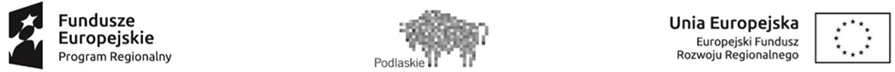 Projekt „Rozwój kompetencji kluczowych i umiejętności uniwersalnych niezbędnych na rynku pracy uczniów Szkoły Podstawowej                          w Miastkowie” współfinansowany ze środków Europejskiego Funduszu Społecznego w ramach Regionalnego Programu Operacyjnego Województwa Podlaskiego na lara 2014-2020WND-RPPD.09.01.00-20-0450/19FORMULARZ ZGŁOSZENIOWY DO UDZIAŁU W PROJEKCIE / UCZEŃ/UCZENNICA /pn. „Rozwój kompetencji kluczowych i umiejętności uniwersalnych niezbędnych na rynku pracy uczniów Szkoły Podstawowej w Miastkowie”NIE WYPEŁNIAĆ!Należy uzupełnić wszystkie niezaciemnione pola formularza rekrutacyjnego KLASA ……………………………………………………….PROSZĘ ZAZNACZYĆ KRZYŻYKIEM PREFEROWANĄ FORMĘ WSPARCIA W RAMACH DODATKOWYCH ZAJĘĆ	OŚWIADCZENIA:Świadomy/a odpowiedzialności karnej za składanie fałszywych oświadczeń lub zatajenie prawdy oświadczam, że wszystkie dane zawarte w niniejszym formularzu rekrutacyjnym odpowiadają stanowi faktycznemu i są zgodne z prawdą.Oświadczam, że zapoznałem/łam się i akceptuję warunki określone w regulaminie rekrutacji i uczestnictwa w projekcie „Rozwój kompetencji kluczowych i umiejętności uniwersalnych niezbędnych na rynku pracy uczniów Szkoły Podstawowej w Miastkowie” finansowanym z UE w ramach RPO Województwa Podlaskiego na lata 2014-2020.Oświadczam, że spełniam warunki udziału w projekcie „Rozwój kompetencji kluczowych i umiejętności uniwersalnych niezbędnych na rynku pracy uczniów Szkoły Podstawowej w Miastkowie”Wyrażam zgodę na przetwarzanie danych osobowych zawartych w niniejszym dokumencie do realizacji procesu rekrutacji zgodnie z ustawą z dnia 10 maja 2018 roku o ochronie danych osobowych (Dz. Ustaw z 2018, poz. 1000) oraz zgodnie z Rozporządzeniem Parlamentu Europejskiego i Rady (UE) 2016/679 z dnia 27 kwietnia 2016 r. w sprawie ochrony osób fizycznych w związku z przetwarzaniem danych osobowych i w sprawie swobodnego przepływu takich danych oraz uchylenia dyrektywy 95/46/WE (RODO).Pouczony/a i świadomy/a odpowiedzialności za składanie oświadczeń niezgodnych z prawdąoświadczam, że wszystkie podane wyżej informacje są zgodne ze stanem faktycznym.Data przyjęcia formularzaPodpis osoby przyjmującej formularzTytuł projektu:„Rozwój kompetencji kluczowych i umiejętności uniwersalnych niezbędnych na rynku pracy uczniów Szkoły Podstawowej w Miastkowie”Nr projektu:WND-RPPD.09.01.00-20-0450/19Nazwa i numer Osi Priorytetowej:Rozwój lokalnyNazwa i numer Działania:9.1 Rewitalizacja społeczna i kształtowanie kapitału społecznegoNazwa i numer Poddziałania:NIE DOTYCZY Dane Kandydata/tkiDane Kandydata/tkiDane kontaktowe / miejsce zamieszkaniaDane kontaktowe / miejsce zamieszkaniaDane kontaktowe / miejsce zamieszkaniaKLASAWOJEWÓDZTWOIMIĘ / IMIONAPOWIATNAZWISKOGMINAPESELMIEJSCOWOŚĆPŁEĆ K MULICA/ NR BUDYNKU / LOKALUopinia o wynikach w nauce i uczniu wydane przez wychowawcę/ pedagogaopinia o wynikach w nauce i uczniu wydane przez wychowawcę/ pedagogaSPECJALNE POTRZEBY Tak NieKOD POCZTOWYSPECJALNE POTRZEBYopinia nauczyciela  o specjalnych potrzebach edukacyjnychopinia nauczyciela  o specjalnych potrzebach edukacyjnychTERENY WIEJSKIEEDUKACYJNE (SPE)opinia nauczyciela  o specjalnych potrzebach edukacyjnychopinia nauczyciela  o specjalnych potrzebach edukacyjnychOBSZAR ZAMIESZKANIATERENY WIEJSKIE Tak NieTERENY WIEJSKIEDYSFUNKCJAW RODZINIE Tak NieTEL. KONTAKTOWYDYSFUNKCJAW RODZINIE Tak NieTEL. KONTAKTOWYDYSFUNKCJAW RODZINIETRUDNA SYTUACJA Tak NieADRES E-MAIL:MATERIALNA Tak NieADRES E-MAIL:MATERIALNA Zajęcia wokalno – instrumentalne                                                          (oferta dla klas V, VI, VII) Zajęcia muzyczno – rytmiczne                                                                  (oferta dla klas IV, VI, VII) Przyroda eksperymentalna i kreatywnaDANE DODATKOWE (DANE UCZNIA/ UCZENNICY)DANE DODATKOWE (DANE UCZNIA/ UCZENNICY)Przynależność do grupy docelowej zgodnie ze Szczegółowym Opisem OsiPriorytetowych Regionalnego Programu OperacyjnegoWojewództwa Podlaskiego na lata 2014-2020 TAK NIE Osoba należąca do mniejszości narodowej lub etnicznej, migrant, osoba obcego pochodzenia TAK            NIE odmawiam podania informacjiOsoba bezdomna lub dotknięta wykluczeniem z dostępu do mieszkań TAK            NIE odmowa podania informacjiOsoba z niepełnosprawnościami TAK            NIE odmowa podania informacjiOsoba przebywająca w gospodarstwie bez osób pracujących    - w tym w gospodarstwie domowym z dziećmi pozostającymi na utrzymaniu TAK            NIE TAK            NIEMiejscowość, dataCzytelny podpis uczestnika/ki projektuMiejscowość, dataCzytelny podpis rodzica/ opiekuna prawnego